We will consider any reasonable adjustments under the terms of the Disability Discrimination Act (1995), to enable an applicant with a disaility (as defined under the Act) to meet the requirements of the post. Lead Practitoner: MathsLead Practitoner: MathsJob Description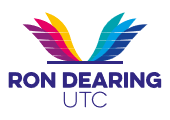 Job DescriptionOverall purpose of the post:Working with the Leadership Team and Governing Board and in partnership with our university and employer sponsors, you will:Develop the UTC as a catalyst for social and economic change, improving the outcomes for students and supporting the regeneration of the local economy.Be committed to supporting students through their learning journey from 14-19 and beyond.Contribute to the design and development of an outstanding, innovative and creative Maths curriculum comprised of high quality theoretical practical and project-based experiences and utilising the latest technologies.Lead teaching and learning within Maths.Work with partner primary schools to support the teaching and learning of Maths and inspire a passion for Maths in young people.Develop in all students and staff versatile skills and attitudes required for lifelong learning in a rapidly changing digital world.Develop positive external relationships at a local and strategic level to promote the continued development of the UTC as a central resource for the community.Strategic direction and development:Working with the Leadership Team and Governing Board and in partnership with our university and employer sponsors, you will:Lead the communication of the vision and the effective management and operational efficiency to fulfil the ethos of the UTC.Lead school self-evaluation and the implementation of the UTC Improvement Plan to ensure the realisation of an exceptional educational provision for all students.Work in conjunction with local businesses and other local community and educational organisations to develop reciprocal opportunities.Learning and Teaching:Working with the Leadership Team and Governing Board and in partnership with our university and employer sponsors, you will:Develop an innovative and motivating employer-engaged creative curriculum matched to students’ needs and those of local businesses and arts organisations.Set and maintain exceptionally high expectations and promote an aspirational culture.Learning and Teaching cont. :Ensure focussed, data driven improvement.Involve students in decision-making processes by developing policies and practices that treat them as partners in the learning process.Promote and model inspirational teaching and learning within the UTC as a whole, and specifically, your key subject areas.Recognise the importance of self-evaluation in raising standards.Manage behaviour, student welfare, child protection and anti-bullying procedures effectively.Leading and managing staffWorking with the Leadership Team and Governing Board and in partnership with our university and employer sponsors, you will:Promote the UTC vision and values and an ethos in which the highest achievements are expected from all members of the UTC community.Establish and develop effective team working practices.Develop rigorous procedures for monitoring the performance of staff including setting objectives and individual personal development plans, including reference to the UTC’s staff appraisal policies.Ensure an aspirational, motivational and creative culture is developed, sustained and celebrated.Be able to prioritise, work efficiently and meet deadlines.Be an effective and clear line manager. Efficient and effective use of staff and resources: Working with the Leadership Team and Governing Board and in partnership with our university and employer sponsors, you will:Ensure that the allocation and use of accommodation provides a positive and safe learning environment that promotes the highest achievement for all.Develop the UTC’s commercial opportunities.Accountability:Working with the Leadership Team and Governing Board and in partnership with our university and employer sponsors, you will:Enable the UTC to meet its responsibilities for securing effective teaching and learning and high standards of achievement, and for achieving efficiencies and value for money.Person SpecificationPerson SpecificationPerson SpecificationEssentialEssentialDesirableQualificationsQualificationsDegree or other relevant qualification at this levelDegree or other relevant qualification at this levelRelevant further degree or equivalentRelevant further degree or equivalentExperienceTrack record of outstanding teachingTrack record of successful leadership experience within a schoolExperience of teaching GCSE Maths Experience of carrying out effective quality assurance of teaching and learningExperience of raising standardsTrack record of outstanding teachingTrack record of successful leadership experience within a schoolExperience of teaching GCSE Maths Experience of carrying out effective quality assurance of teaching and learningExperience of raising standardsTrack record of outstanding teachingTrack record of successful leadership experience within a schoolExperience of teaching GCSE Maths Experience of carrying out effective quality assurance of teaching and learningExperience of raising standardsExperience of teaching A Level Maths and Further MathsExperience as a Lead PractitionerExperience as a successful Head of DepartmentTrack record of successful senior leadership experience within a schoolIndustry experienceExperience of engaging with community, business and industry partnersExperience of teaching A Level Maths and Further MathsExperience as a Lead PractitionerExperience as a successful Head of DepartmentTrack record of successful senior leadership experience within a schoolIndustry experienceExperience of engaging with community, business and industry partnersKnowledge, Skills and AbilitiesKnowledge, Skills and AbilitiesKnowledge, Skills and AbilitiesAbility to teach GCSE and A Level Maths Ability to teach outstanding lessonsAbility to lead and manage effectively within a fully inclusive schoolAbility to lead whole-school teaching and learningAbility to work effectively with our university and employer sponsors to lead the design and development of an innovative curriculumAbility to understand, analyse and make effective use of a wide range of dataAbility to work effectively with our university and employer sponsors, members of the local community and a range of stakeholders in developing the UTC as a community resourceAbility to provide a safe environment to ensure the physical and psychological safety of the studentsAn understanding of the UTC movementAbility to teach A Level Further Maths An understanding of the challenges of Further/ Higher EducationAbility to teach A Level Further Maths An understanding of the challenges of Further/ Higher Education